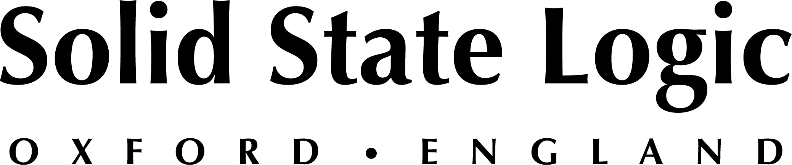 SOLID STATE LOGIC DELIVER EXPANDED S300 COMPACT BROADCAST AUDIO CONSOLE Latest S300-48 console for the award-winning System T broadcast IP-native production platform offers extremely powerful features and versatile installation options for mid-scale broadcast and OB applicationsOXFORD ENGLAND - Solid State Logic (SSL) announce the release of the new S300-48 fixed layout 48+1 fader compact control surface. Providing a much-requested addition to the S300 console family, it can be combined with the complete portfolio of SSL’s System T consoles, remote tiles and screen interfaces, Tempest Processing Engines, and Network I/O options. The expanded console configuration is designed to integrate with larger System T installations or in stand-alone configurations for smaller broadcast facilities or OB vehicles. S300-48 provides a larger fader count and multi operator usage in the System T S300 form factor. Channel metering directly above each fader provides direct monitoring and control of signals on the current surface layers, with an overview providing metering of console wide signals. System T’s unique modular approach allows all surface variants to utilise the same software, providing full flexibility and interoperability across the entire range. This includes access to all features including full AoIP routing from the console, DAW control, immersive audio, Dynamic Automation, Access Control, Event Manager, Scene Automation and a fully featured onboard Effects Rack.AoIP functionality is further enhanced with Dante and DDM support directly in the console software. All System T and Network I/O devices simultaneously support Dante, ST 2110, ST 2022-7, ST 2059-2, PTPv2 and PTPv1. AoIP routing is available from the console software with immediate discovery of stageboxes and the ability to resource share directly from the console, leveraging the benefits of a dynamic IP infrastructure.       Tom Knowles, SSL Broadcast Product Manager, comments, “The S300-48 surface provides real versatility for a modern broadcaster or production facility, where flexibility, proven resilience and price are all concerns. With the recent recognition of our broadcast technology with the Queen’s Award for Enterprise for Innovation, the S300-48 highlights our ongoing commitment to the broadcast community and enhance the System T production platform.”###Solid State Logic is the world’s leading manufacturer of analogue and digital audio consoles and provider of creative tools for music, broadcast, live and post production professionals. For more information about our award-winning products, please visit: www.solidstatelogic.com.###For further information contact:		Ross Gilbert+44 (0) 1865 842300				rossg@solidstatelogic.com